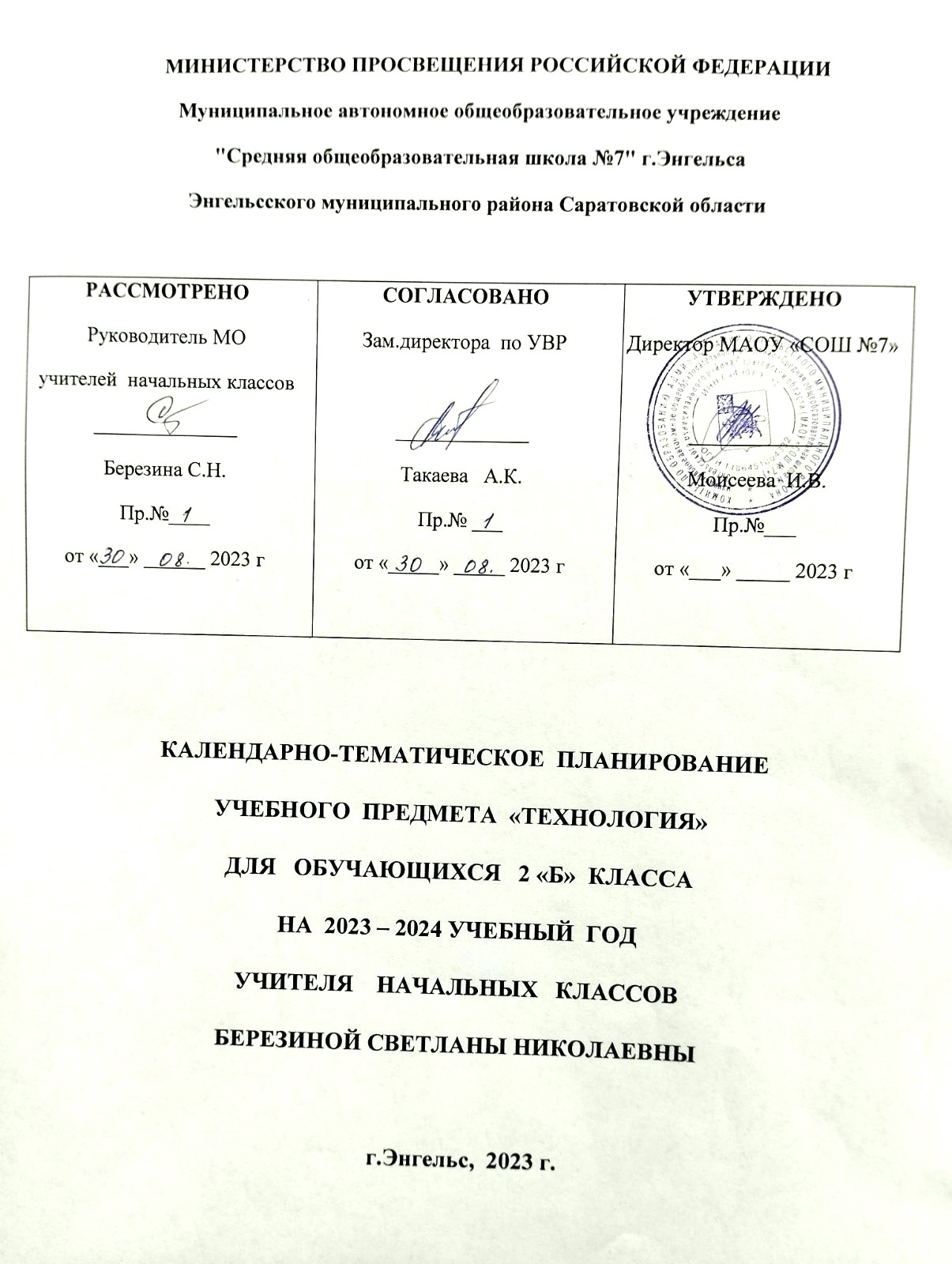 ТЕМАТИЧЕСКОЕ ПЛАНИРОВАНИЕ   2 КЛАСС Поурочное планирование 2 КЛАСС № п/п Наименование разделов и тем программы Количество часовКоличество часовКоличество часовЭлектронные (цифровые) образовательные ресурсы № п/п Наименование разделов и тем программы Всего Контрольные работы Практические работы Электронные (цифровые) образовательные ресурсы 1Повторение и обобщение пройденного в первом классе 1 2Средства художественной выразительности (композиция, цвет, форма, размер, тон, светотень, симметрия) в работах мастеров 4 3Биговка. Сгибание тонкого картона и плотных видов бумаги 4 4Технология и технологические операции ручной обработки материалов (общее представление) 1 5Элементы графической грамоты 2 6Разметка прямоугольных деталей от двух прямых углов по линейке 3 7Угольник – чертежный (контрольно-измерительный) инструмент. Разметка прямоугольных деталей по угольнику 1 8Циркуль – чертежный (контрольно-измерительный) инструмент. Разметка круглых деталей циркулем 2 9Подвижное и неподвижное соединение деталей. Соединение деталей изделия «щелевым замком» 5 10Машины на службе у человека 2 11Натуральные ткани. Основные свойства натуральных тканей 1 12Виды ниток. Их назначение, использование 1 13Технология изготовления швейных изделий. Лекало. Строчка косого стежка и ее варианты 6 14Резервное время 1 ОБЩЕЕ КОЛИЧЕСТВО ЧАСОВ ПО ПРОГРАММЕОБЩЕЕ КОЛИЧЕСТВО ЧАСОВ ПО ПРОГРАММЕ 34  0  0 № п/п Тема урока Количество часовКоличество часовКоличество часовДата изучения Электронные цифровые образовательные ресурсы № п/п Тема урока Всего Контрольные работы Практические работы Дата изучения Электронные цифровые образовательные ресурсы 1Повторение и обобщение пройденного в первом классе 1 05.09ЦОР2Средства художественной выразительности: цвет, форма, размер. Общее представление 1 12.09ЦОР3Средства художественной выразительности: цвет в композиции 1 19.09ЦОР4Виды цветочных композиций (центральная, вертикальная, горизонтальная) 1 26.09ЦОР5Светотень. Способы ее получения ЦОР формообразованием белых бумажных деталей 1 03.10ЦОР6Биговка – способ сгибания тонкого картона и плотных видов бумаги 1 10.10ЦОР7Биговка по кривым линиям 1 17.10ЦОР8Изготовление сложных выпуклых форм на деталях из тонкого картона и плотных видов бумаги 1 24.10ЦОР9Конструирование складной открытки со вставкой 1 08.11ЦОР10Технология и технологические операции ручной обработки материалов (общее представление) 1 14.11ЦОР11Линейка – чертежный (контрольно-измерительный) инструмент. Понятие «чертеж». Линии чертежа (основная толстая, тонкая, штрих и два пунктира) 1 21.11ЦОР12Понятие «чертеж». Линии чертежа (основная толстая, тонкая, штрих и два пунктира) 1 28.11ЦОР13Разметка прямоугольных деталей от двух прямых углов по линейке 1 05.12ЦОР14Конструирование усложненных изделий из полос бумаги 1 12.12ЦОР15Конструирование усложненных изделий из полос бумаги 1 19.12ЦОР16Угольник – чертежный (контрольно-измерительный) инструмент. Разметка прямоугольных деталей по угольнику 1 26.12ЦОР17Циркуль. Его назначение, конструкция, приемы работы. Круг, окружность, радиус 1 09.01ЦОР18Чертеж круга. Деление круглых деталей на части. Получение секторов из круга 1 16.01ЦОР19Подвижное и соединение деталей. Шарнир. Соединение деталей на шпильку 1 23.01ЦОР20Подвижное соединение деталей шарнирна проволоку 1 30.01ЦОР21Шарнирный механизм по типу игрушки-дергунчик 1 06.02ЦОР22«Щелевой замок» - способ разъемного соединения деталей 1 13.02ЦОР23Разъемное соединение вращающихся деталей (пропеллер) 1 20.02ЦОР24Транспорт и машины специального назначения 1 27.02ЦОР25Макет автомобиля 1 05.03ЦОР26Натуральные ткани, трикотажное полотно, нетканые материалы 1 12.03ЦОР27Виды ниток. Их назначение, использование 1 19.03ЦОР28Строчка косого стежка. Назначение. Безузелковое закрепление нитки на ткани. Зашивания разреза 1 02.04ЦОР29Разметка и выкраивание прямоугольного швейного изделия. Отделка вышивкой 1 09.04ЦОР30Сборка, сшивание швейного изделия 1 16.04ЦОР31Лекало. Разметка и выкраивание деталей швейного изделия по лекалу 1 23.04ЦОР32Изготовление швейного изделия с отделкой вышивкой 1 07.05ЦОР33Изготовление швейного изделия с отделкой вышивкой 1 14.05ЦОР34Резервный урок 1 21.05ЦОРОБЩЕЕ КОЛИЧЕСТВО ЧАСОВ ПО ПРОГРАММЕОБЩЕЕ КОЛИЧЕСТВО ЧАСОВ ПО ПРОГРАММЕ 34  0  0 